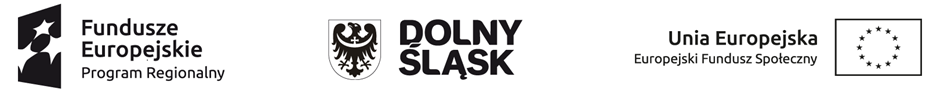 Minimalny wzór szczegółowego harmonogramu realizacji wsparcia w projekcieRodzaj wsparciaData realizacji wsparcia     Godziny w których  wsparcie jest realizowane (od … do….)Dokładny adres realizacji wsparcia Dotacja na rozpoczęcie działalności gospodarczej -wypłata16-18.10.2021Ul. Okrzei 12, LegnicaWsparcie pomostowe -wypłata18.10.2021Ul. Okrzei 12, Legnica